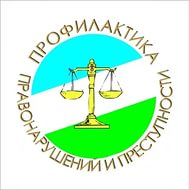 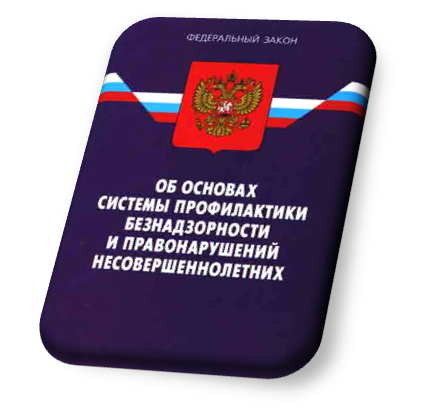 Ростовская область Азовский район село НовотроицкоеМуниципальное бюджетное общеобразовательное учреждениеНовотроицкая основная общеобразовательная школаАзовского района                      Утвержден                                                                    Директор МБОУ Новотроицкая ООШ                                                                                                           /Е.А. Мершина/                                                       Приказ от    27.08.2020   № 104План работыСовета по профилактике правонарушений несовершеннолетнихв МБОУ НОВОТРОИЦКАЯ ООШ на 2020-2021 учебный годЦель работы Совета профилактики: предупреждение  противоправного поведения  учащихся школы, а также создание условий для получения  ими полноценного качественного образования, организация регулярной работы по выполнению Федерального Закона “Об основах системы профилактики безнадзорности и правонарушений несовершеннолетних”, других нормативно-правовых актов в части предупреждения негативных проявлений в детской и подростковой среде.Задачи:- организация взаимодействия социально-педагогических и прочих структур в решении проблем несовершеннолетних;- создание условий для успешной социальной адаптации несовершеннолетних, раскрытие их творческого потенциала и жизненного самоопределения;-организация социального патронажа детей и подростков и (или) их семей, рассматриваемых на заседании Совета;- обеспечение целенаправленного педагогического, психологического, правового влияния на поведение и деятельность детей и подростков образовательного учреждения.Направления деятельности:-работа с несовершеннолетними;-работа с педагогическим коллективом;-работа с родителями;-взаимодействие с Администрацией МО с. Новотроицкое, участковым инспектором, инспектором ПДН, УБ.Календарный план работыСовета профилактики на 2020-2021  учебный год.ПЛАН РАБОТЫ С СЕМЬЯМИ  СОЦИАЛЬНОГО РИСКАна 2020 - 2021 учебный годРуководитель СП 		_____________/ Литвякова А.К./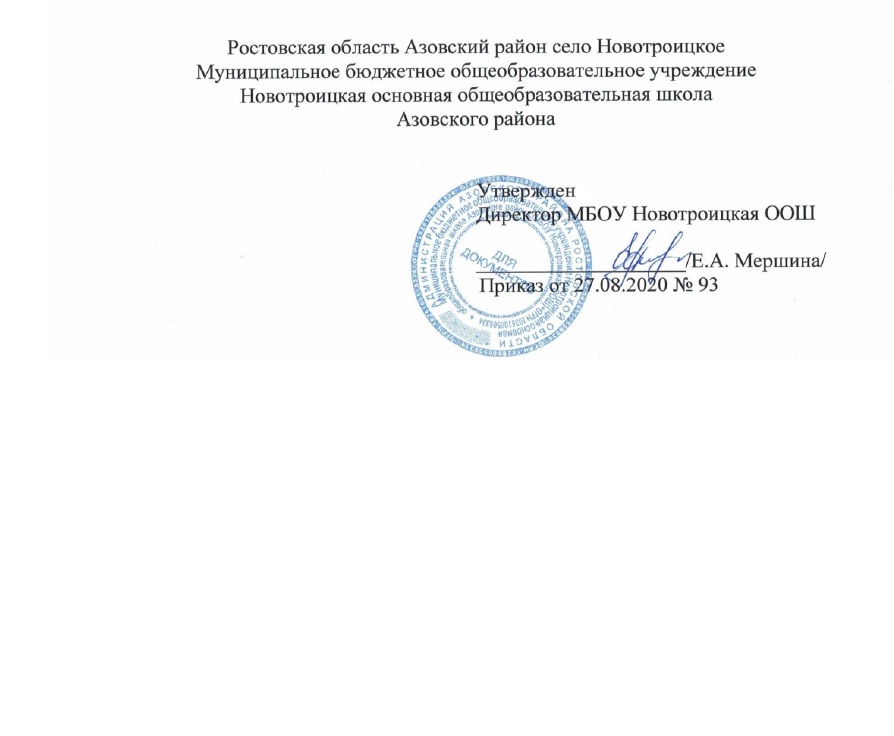 План работыСовета по профилактике правонарушений несовершеннолетнихв МБОУ НОВОТРОИЦКАЯ ООШ на 2020-2021 учебный годЦель работы Совета профилактики: предупреждение  противоправного поведения  учащихся школы, а также создание условий для получения  ими полноценного качественного образования, организация регулярной работы по выполнению Федерального Закона “Об основах системы профилактики безнадзорности и правонарушений несовершеннолетних”, других нормативно-правовых актов в части предупреждения негативных проявлений в детской и подростковой среде.Задачи:- организация взаимодействия социально-педагогических и прочих структур в решении проблем несовершеннолетних;- создание условий для успешной социальной адаптации несовершеннолетних, раскрытие их творческого потенциала и жизненного самоопределения;-организация социального патронажа детей и подростков и (или) их семей, рассматриваемых на заседании Совета;- обеспечение целенаправленного педагогического, психологического, правового влияния на поведение и деятельность детей и подростков образовательного учреждения.Направления деятельности:-работа с несовершеннолетними;-работа с педагогическим коллективом;-работа с родителями;-взаимодействие с Администрацией МО с. Новотроицкое, участковым инспектором, инспектором ПДН, УБ.Советпрофилактики2020-2021учебный годЧайкоСергейГригорьевич МероприятияСрокиОтветственныеУтверждение  плана работы на 2020-2021 учебный годСентябрьДиректор школы,Зам директора по ВР Формирование и ведение картотеки учащихся и их семей, состоящих на различных видах учетаСентябрь-майИнспектор по правам детства, руководитель СП, классные руководителиВовлечение учащихся во внеурочную деятельность   Сентябрь-майКлассные руководители, руководители кружковПросветительские мероприятия по ПДД, антитеррору, пожарной безопасностиВ течение годаКлассные руководители, Зам. директора по ВРМониторинг посещаемости  ЕжедневноКлассные руководители,Зам. директора по ВРИндивидуальные, профилактические, просветительские беседы с учащимися   В течение года (при необходимости)Члены совета,классные руководители,, родителиПрофилактические мероприятия, в рамках «Всероссийского дня правовой помощи детям»Ноябрьинспектор ПДН, участковый инспекторОбследование условий жизни учащихся находящихся под опекой и попечительством, неблагополучных семей, и семей, состоящих на учете в категории СОПВ течение года (при необходимости)Инспектор по правам детства, классные руководители,Проф. мероприятия, в рамках всемирного дня борьбы со СПИДомДекабрьмед. сестра,кл. руководителиОбсуждение поведения и успеваемости учащихсяВ течение года (при необходимости)Члены совета,Классные руководители, родителиОбщешкольные и классные родительские собрания Сентябрь, декабрь, мартКлассные руководители, администрация школыРеализация профилактических мероприятий в рамках месячника «ЗОЖ»ЯнварьКлассные руководители,мед. сестраРеализация профилактических мероприятий в рамках месячника военно-патриотического воспитанияЯнварь, ФевральКлассные руководители, учитель физкультурыРекомендации для педагогов и родителей «Профилактика агрессивного поведения подростков»В течение годаКлассные руководители, психологРеализация профилактических мероприятий в рамках месячника нравственного воспитанияМартПедагоги школыОказание социально-правовой поддержки и помощи семьям и детям состоящих на различных видах учетовВ течение года (при необходимости)Члены СПУчастие в учащихся 7-9 классов в добровольном тестировании на употребление ПАВ.Согласно общешколь-ному воспит.плануЗам. директора по ВРПосещение уроков, воспитательских часовВ течение года (при необходимости)Члены советаКлассные часы по профилактике правонарушений  и формированию ЗОЖ.В течение годаКлассные руководителиРеализация профилактических мероприятий в рамках месячника семейного воспитанияАпрельПедагоги школыПрофилактическая беседа «Роль семьи в профилактике преступлений и правонарушений н/л» с родителями детей, состоящими на различных видах  учета. АпрельКлассные руководители,Инспектор ПДН, члены СПРеализация мероприятий в рамках месячника профориентацииВесна 2021Педагоги школыАнализ работы СПП 2020-2021 учебный годМайЧлены совета, педагоги школыИтоговые родительские собрания с проведением инструктажа по ТБ и обязанностей родителей на летний каникулярный периодМайКлассные руководители, инспектор ПДНОрганизация занятости учащихся в летний период.майКлассные руководители,Зам. директора по ВРСбор и обобщение информации о занятости учащихся, состоящих на учёте в ПДН и ВШУ в дни летних каникул.Инспектор по правам детстваИндивидуальные консультации для родителей специалистами  школыВ течение года (при необходимости)Классные руководители,администрацияСоставление плана работы Совета на 2021-2022. учебный год.АвгустПредседатель СПСбор предварительной информации об устройстве выпускников 9 классаАвгустклассный руководитель выпускного класса№ДатаСодержание работыОтветственныйСентябрьСентябрьСентябрьСентябрь1Заседание Совета профилактики № 11.Ознакомление с положением Совета профилактики, нормативно-правовыми документами, регламентирующими деятельность СП  2. Уточнение списка обучающихся на внутришкольном учете3. Итоги работы СП в 2019-2020 уч. г.4.Обсуждение плана работы Советапрофилактики на 2020-2021 уч. год.Председатель Совета профилактики, зам. директора по ВР,Члены Совета профилактики2Рейды в семьи: обследования жилищно- бытовых условий семей учащихся с целью выявления семей, находящихся в социально-опасном положении, группы риска. Зам. директора по ВР, классные руководителиОктябрьОктябрьОктябрьОктябрь1Заседание Совета профилактики № 21.Привлечение учащихся, стоящих на ВШУ, в кружки, секции  2.О работе классных руководителей по профилактике асоциального поведения.3. О результатах посещения неблагополучных семей 4.Анализ соц. паспорта школы.Председатель Совета профилактики, зам. директора по ВР,Члены Совета профилактики2Индивидуальные беседы с учащимися, состоящими на внутришкольном учете и в органах системы профилактики.Классные руководители3Рейды в семьи: обследования жилищно- бытовых условий семей учащихся с целью выявления семей, находящихся в социально-опасном положении, группы риска. Зам. директора по ВР, классные руководители4Мероприятия, посвященные профилактике ПАВ-показ и обсуждения мультфильма «Запретные игры».Классные руководители5Заполнение листа здоровья в классных журналах, индивидуальные беседы мед. работника с классными руководителями.Классные руководители6Организация индивидуальной помощи неуспевающим (1 четверть), а также школьникам, которые совершили правонарушения.Классные руководители7Уроки здоровья (беседы классного руководителя по профилактике наркомании, алкоголизма, табакокурения)  Классные руководителиНоябрьНоябрьНоябрьНоябрь1Заседание Совета профилактики № 31.  Отчет о проделанной работе во время каникул.2. План работы на ноябрь.3. Акция «За здоровый образ жизни»4. Встреча с участковым инспектором (при необходимости)Председатель Совета профилактики, зам. директора по ВР,Члены Совета профилактики21. Декада правого воспитания:-проведение классных часов по данной теме.2. Профилактическая работа с межведомственными организациями по профилактике правонарушений;заместитель директора по ВР,классные руководители3Организация встречи учащихся и родителей с представителями КДН и ЗП, ГИБДД, участкового, сотрудника полиции, инспектором по делам несовершеннолетних и т.д. «День правовой помощи».Специалисты МО, заместитель директора по ВР 4Акция, посвященная дню отказа от курения.классные руководители, учитель физкультурыДекабрьДекабрьДекабрьДекабрь1Заседание Совета профилактики № 41. Планирование работы с учащимися, стоящими на различных видах учёта, на зимних каникулах.2.Итоги обследования опекаемых семей, семей «группы риска»3.Итоги контроля за посещаемостью учебных занятий учащимися.4.Рассмотрение персональных дел.Председатель Совета профилактики, зам. директора по ВР,Члены Совета профилактики2Индивидуальные семейные консультации с родителями учащихся «группы риска», детей из семей, находящихся в социально-опасном положении,  из неблагополучных семей, детей состоящих на учете в ВШК и органах системы профилактики находящихся в социально-опасном положении).классные руководители, зам. директора по ВР, 31.Лекция «Уголовная ответственность несовершеннолетних»инспектор ПДН4Мероприятия, посвященные профилактике наркотиков (показ и обсуждения презентации  «Первая помощь при отравлении ПАВ»).Зам директора по ВР, классные руководители5Проведение общешкольных и классных родительских собраний.Зам директора по ВР, классные руководители, 6Профилактика с уч-ся и родителями по причине опоздания и не подготовке к школе.классные руководители7Планирование работы с учащимися на зимних каникулах. Классные руководителиЯнварьЯнварьЯнварьЯнварь1Заседание Совета профилактики № 5 1.     Особенности психофизического развития детей 10-14 лет.2.     Причины и мотивы девиантного и суицидального поведения подростков.3.     Работа классного руководителя по профилактике вредных привычек и формирование культуры ЗОЖ». 4. Профилактика суицидального поведения подростков. О культуре поведения и общения подростков в социальных сетях.Председатель Совета профилактики, зам. директора по ВР,Члены Совета профилактики2Проведение плановых рейдов в семьи учащихся «группы риска» по выявлению безнадзорности несовершеннолетних и невыполнению своих обязанностей законными представителями, соблюдения противопожарной безопасности. классные руководители,3Индивидуальные семейные консультации (с родителями учащихся, находящихся в социально опасном положении). зам. директора по ВР,классные руководители,4Проверка дневников учащихся.  Члены СП, администрацияФевральФевральФевральФевраль11.Роль семьи в развитии моральных качеств подростка. Закон и ответственность. Профилактика жестокого обращения с детьми в семьях.2.Приглашение родителей из семей, которые находятся в ТЖС, СОП.3. Разъяснения родителям и подросткам о прохождении антинаркотического тестирования. 4. Здоровье школьника. Последствия курения и употребления СПАЙС, медикаментозных веществ, алкогольной продукции.Председатель Совета профилактики, Члены Совета профилактики2Проведение индивидуальных, групповых профилактических бесед с обучающимися н/летними подростками:- самовольные уходы из дома, образовательного учреждения во время учебного процесса, интерната;- бродяжничество;- попрошайничество, приставание к прохожим на улице и в общественных местах;Классные руководители3Работа с учащимися, имеющими пропуски занятий без уважительных причин и их родителями;Классные руководители4Реализация профилактических мероприятий в рамках месячника военно-патриотического воспитанияКлассные руководителиЗам директора по ВР, учитель физ-ры5Работа с учащимися и их родителями, входящими в «группу риска»  при организации ГИАКлассные руководители,Учителя- предметникиМартМартМартМарт1Заседание Совета профилактики № 71. Беседа  «Ответственность родителей за жизнь и здоровье детей»                      
2. «Права несовершеннолетних в образовательном учреждении»3. Отчёт классных руководителей о работе с детьми «группы риска». Председатель Совета профилактикиЗам директора по ВР, Члены Совета профилактики,2Общешкольное и классные родительские собрания. Зам директора по ВРКлассные руководители3Оказание социально-правовой поддержки и помощи семьям и детям состоящих на различных видах учетовКлассные руководителиАпрельАпрельАпрельЗаседание Совета профилактики № 81.Задачи семьи в формировании нравственных качеств личности. Контроль со стороны родителей за успеваемостью и воспитанием ребенка.2. Значимость выбора в жизни человека. Роль семьи в формировании интересов детей и в выборе будущей профессии.3. Рассмотрение материалов поступивших на Совет профилактики.Председатель Совета профилактики, Члены Совета профилактики,Зам директора по ВР2Профилактическая беседа с родителями детей, состоящими на каком-либо учете. Тема: «Роль семьи в профилактике преступлений и правонарушений несовершеннолетних».классные руководители3Акция « Будь здоров!» приуроченная к проведению Всемирного дня здоровья».учитель физкультуры, классные руководители4Проведение трудового десанта «Мой школьный двор».Погодин Ю.М.МайМайМай1Заседание Совета профилактики № 91. Подведение итогов работы за 2018-2019 учебный год.2. Программа летнего оздоровления обучающихся.3. Заседание СП. Отчеты классных руководителей по индивидуальной работе с «трудными» обучающимися. Составление плана работы СП на следующий год.Председатель Совета профилактикиКлассные руководителиЧлены Совета профилактикиЗам директора по ВР2Итоговые родительские собрания во всех классахс проведением инструктажа по ТБ и обязанностей родителей на летний каникулярный периодКлассные руководители3Беседа «Профилактика ДТП».Участковый инспектор4Беседа «Безопасное лето».Классные руководителиИюнь, июль, август.Июнь, июль, август.Июнь, июль, август.Июнь, июль, август.2Контроль прохождения летней практики детьми «группы риска» и состоящих на различных видах учета.классные руководители, ответственный за прохождение летней практики3Сбор предварительной информации об устройстве выпускников 9 классаЗам директора по ВР4Контроль занятости учащихся «группы риска», детей из семей, находящихся в социально-опасном положении,  из неблагополучных семей, детей состоящих на учете в ВШК и органах системы профилактики во время летних каникул.Зам директора по ВР, работающие педагогиПлан работыОтветственныеПриме-чаниеПриме-чание СЕНТЯБРЬ СЕНТЯБРЬ СЕНТЯБРЬ СЕНТЯБРЬ СЕНТЯБРЬ1.Составление социального паспорта класса. Выявление неблагополучных семейЗД  по ВРИнспектор ПДН2Индивидуальные беседы с учащимися из неблагополучных семей.Администрация,Кл. руководители.3.Посещение  неблагополучных семей на дому . Составление актов посещения. Оформление карт профилактического учёта.Кл. руководители,инспектор ПДН4.Организация занятости учащихся неблагополучных семей во внеурочное время.ЗД по ВР,Кл. руководители,5.Межведомственное взаимодействие.ЗД по ВР.Кл.руководители6.Индивидуальные консультацииродителейКл.руководители7.Оказание необходимой помощи учащимся из неблагополучных семейКл. руководителиОКТЯБРЬОКТЯБРЬОКТЯБРЬОКТЯБРЬОКТЯБРЬ1.Анализ посещаемости учащихся из неблагополучных семей.Кл. руководители,ЗД по ВР,2.Заседание Совета профилактики.Председатель СП,Инспектор ПДН3.Беседа мед. работника с учащимися из неблагополучных семей.Мед. работник,Кл. руководители4.Индивидуальные беседы с учащимися семей социального риска.ЗД по ВР,Кл. руководители,5.Разъяснительная работа с родителями неблагополучных семей о взаимоотношениях детей и родителей.Классные руководители6.Собеседование инспектора и детей из семей социального риска.Инспектор ПДННОЯБРЬНОЯБРЬНОЯБРЬНОЯБРЬНОЯБРЬ1.Рейды по домам учащихся неблагополучных семей.Инспектор по правам детства,Инспектор ПДН2.Анализ посещаемости и успеваемости учащихся из неблагополучных семей.ЗД по ВР,Кл. руководители3.Анализ занятости учащихся из неблагополучных семей в дни осенних каникул.Кл. руководителиИнспектор по правам детстваДЕКАБРЬДЕКАБРЬДЕКАБРЬДЕКАБРЬДЕКАБРЬ1.«Права и обязанности ребёнка в семье»Беседа классного руководителя с родителями.Кл. руководители3.Привлечение родителей  из неблагополучных семей для участия в жизни школы.ЗД по ВР,Кл. руководители,ЯНВАРЬЯНВАРЬЯНВАРЬЯНВАРЬЯНВАРЬ1.Контроль  занятости неблагополучных  семей в дни новогодних праздников.Инспектор ПДН,Кл. руководители2.Анализ успеваемости учащихся из неблагополучных семей.Кл. руководители3.Заседание Совета профилактикиПредседатель СП4.Посещение семей на дому.Кл. руководителиИнспектор по правам детстваФЕВРАЛЬФЕВРАЛЬФЕВРАЛЬФЕВРАЛЬФЕВРАЛЬ1.Индивидуальная работа с учащимися из неблагополучных семей.Кл. руководители2.Посещение неблагополучных семей. Кл. руководителиИнспектор по правам детства3.Межведомственное взаимодействие по работе с неблагополучными семьями.ЗД по ВР,Кл. руководителиМАРТМАРТМАРТМАРТМАРТ1.Организация и контроль  занятости учащихся в дни весенних каникул.Кл. руководителиИнспектор по правам детства2.Приглашение родителей из неблагополучных семей в школу. Беседа администрации школы с родителями.АдминистрацияЗД по ВР,кл. руководителиАПРЕЛЬАПРЕЛЬАПРЕЛЬАПРЕЛЬАПРЕЛЬ1.Индивидуальная работа с учащимися.Кл. руководителиИнспектор по правам детства2.Анализ  успеваемости  учащихсяЗД по УВР,Кл. руководители3.Беседа с родителями о влиянии семьи на воспитание и жизненный путь ребёнка.ЗД по ВР,Кл. руководителиМАЙМАЙМАЙМАЙМАЙ1.Совместная работа по организации занятости несовершеннолетних в летний периодКл. руководителиИнспектор по правам детства2.Заседание Совета профилактики. Итоги работы с неблагополучными семьями.Председатель СПИЮНЬИЮНЬИЮНЬИЮНЬИЮНЬ1.Организация занятости учащихся в летний период.Кл. руководителиИнспектор по правам детстваИЮЛЬИЮЛЬИЮЛЬИЮЛЬИЮЛЬ1.Посещение на дому неблагополучных семей.Кл. руководителиИнспектор по правам детстваКл. руководителиИнспектор по правам детстваАВГУСТАВГУСТАВГУСТАВГУСТАВГУСТ1.Анализ занятости учащихся из неблагополучных семей в дни летних каникул.Кл. руководителиИнспектор по правам детстваКл. руководителиИнспектор по правам детства2.Анализ работы с неблагополучными семьями.ЗД по ВР,Инспектор ПДНЗД по ВР,Инспектор ПДН3.Составление плана  работы  с неблагополучными семьями на 2021-2022 учебный год.ЗД по ВР,Кл. руководителиИнспектор по правам детстваЗД по ВР,Кл. руководителиИнспектор по правам детства